Сумська міська радаVІIІ СКЛИКАННЯ               СЕСІЯРІШЕННЯвід                   2021 року №            -МРм. СумиВраховуючи звернення громадян, надані документи, відповідно до статей 12, 79-1, пункту другого частини п’ятої статті 186 Земельного кодексу України, статті 56 Закону України «Про землеустрій», ураховуючи протокол засідання постійної комісії з питань архітектури, містобудування, регулювання земельних відносин, природокористування та екології Сумської міської ради від 28.10.2021     № 39, керуючись пунктом 34 частини першої статті 26 Закону України                          «Про місцеве самоврядування в Україні», Сумська міська рада  ВИРІШИЛА:Затвердити Страховій Ірині Михайлівні, Мальчевскому Олександру Євгенійовичу, Мальчевській Ганні Євгеніївні технічну документацію із землеустрою щодо поділу земельної ділянки комунальної власності Сумської міської територіальної громади за адресою: м. Суми, пров. Майданівський, 13, кадастровий номер 5910136600:21:030:0019, площею 0,0939 га, категорія та цільове призначення земельної ділянки: землі житлової та громадської забудови для будівництва і обслуговування житлового будинку, господарських будівель                     і споруд (присадибна ділянка) на дві земельні ділянки площами: 0,0484 га та 0,0455 га.Сумський міський голова				       	                      О.М. ЛисенкоВиконавець: Клименко Ю.М.Ініціатор розгляду питання - постійна комісія з питань архітектури, містобудування, регулювання земельних відносин, природокористування та екології Сумської міської радиПроєкт рішення підготовлено Департаментом забезпечення ресурсних платежів Сумської міської радиДоповідач – Клименко Ю.М. 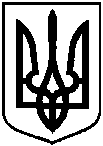 Проєктоприлюднено«__»______________2021 р.Про затвердження Страховій Ірині Михайлівні, Мальчевскому Олександру Євгенійовичу, Мальчевській Ганні Євгеніївні технічної документації із землеустрою щодо поділу земельної ділянки комунальної власності Сумської міської територіальної громади                       за адресою: м. Суми,                                     пров. Майданівський, 13, площею 0,0939 га, на дві земельні ділянки площами 0,0484 га та 0,0455 га